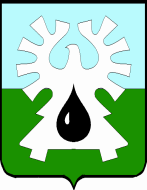     ГОРОДСКОЙ ОКРУГ УРАЙ    ХАНТЫ-МАНСИЙСКОГО АВТОНОМНОГО ОКРУГА- ЮГРЫ     ДУМА  ГОРОДА УРАЙ      ПРЕДСЕДАТЕЛЬ     РАСПОРЯЖЕНИЕот  27.02.2023 		                                                                              №10 -од    	     О переносе даты проведениясемнадцатого заседанияДумы города Урай седьмого созыва       В связи с командировкой председателя Думы города Урай:       1. Перенести дату проведения семнадцатого заседания Думы города Урай седьмого созыва  на 9.00 час.  24.03.2023.         2. Контроль выполнения настоящего распоряжения возложить на руководителя аппарата Думы города Л.Л. Чемогину.ПредседательДумы города Урай                                                                             А.В. Величко  